We are looking for a self-motivated and organised individual, to manage the kitchen at Pitmedden Garden’s Tearoom. This role will ensure high levels of food are created and delivered, income opportunities are maximized, while ensuring consistently excellent standards of customer care and presentation are maintained.You will be comfortable both front of house delivering excellent customer services, along with in the kitchen, preparing a variety seasonal food for our visitors. Our Tearoom is focused on providing a modern take on a traditional tearoom, with guests relaxing in the sumptuous surroundings of Pitmedden House, overlooking the historic gardens, with outdoor seating also available during the warmer months.We are enthusiastic about food and ‘Taste our Best’ and are looking for a Tearoom Supervisor to join our team and help put our afternoon teas on the map. While our events program currently includes fun for the family over the summer holidays, informative gardening workshops and sumptuous afternoon teas.  JOB PURPOSE To lead in the day-to-day management of the Food & Beverage offer at Pitmedden Garden, to ensure that all targets are met, and all visitors receive the highest level of visitor experience standards.Primarily based in the kitchen, you will be responsible for delivering performance standards and targets to ensure enjoyment of the tearoom by visitors and members is maximised and key commercial, financial and development objectives are achieved to make the property fully sustainable. You will be part of a broader management team responsible for delivering an overall visitor service strategy, promoting excellent communication across the site and a joined-up service provision.  KEY RESPONSIBILITIES AND ACCOUNTABILITIESFood & Beverages Operation Assist with the development of the Menu Cycle/SpecificationContribute to food production as per the Menu Cycle/Specification and event Food.      Production (corporate, hospitality, meetings etc.)Keeping up to date HACCP, COSHH checklists and temperature sheets as well as      allergen measures/controlsEnsure high Standards of Kitchen hygiene, cleanliness, tidiness, and related schedules.Use fresh produce and ingredients whenever and wherever is possible and minimise wastage.Maintain a high standard of food presentation to the customer.Share in the common responsibility of implementing the Trust’s “Health & Safety Policy”,      being mindful at all times of the health and safety of self, staff, volunteers, and visitors.Share in the common responsibility of working in a manner mindful of the Trust’s      obligations to minimise impact on the environment, through e.g., efficient.      use of water/heat/light, recycling and the disposal of waste, considered use of transport.Help to reduce occurrences where Health or Safety of yourself and other employees may      be put in jeopardy.Adherence to the COSHH Training provided and control of substances covered by COSHH.Involvement in the upkeep and maintenance of both the entire department site      and, specifically, the Catering OutletsInvolvement in assessing and preserving the safety of utensils and equipment used within      the Catering Outlets.Visitor experienceOffer excellent customer service and ensure all members of the Food & Beverages team do the same.Delivering high standards and a consistently warm welcome within the Food & Beverages departmentAct as one of our duty manager team, responsible for ensuring a safe and smooth visitor operation, opening/closing and security of buildings, addressing issues and emergency procedure and providing relief cover, as required.Hospitality OperationLead with the development of a catering offering to support a wide variety of events held at Pitmedden Garden. People managementSupervise the activities of a team of the Visitor Service Assistants (VSAs), achieving excellent staff performance and motivation through effective induction, training, task-setting, and coaching on front and back-of-house routines. Prepare Food & Beverages rotas and holiday allocation to meet business needs.Work closely with specialist advisory colleagues, i.e. Our Trust-wide Food & Beverages & Hospitality Development teamInstill a Health & safety and Environmental health culture throughout the Food & Beverages operation.Finance ManagementShare responsibility for achieving the Pitmedden over all budgets.Monitor commercial performance and adjust activities to capitalize on sales opportunities and run a cost-effective Food & Beverages operation.Supervise daily café till operations and perform end-of-day income reconciliation. Assist the F&B Manager with menu costing and stock-taking.You may have delegated tasks within other departments, and you will understand and help deliver the overall property business plan.This role is one for which the duties, responsibilities or accountabilities of the role require you to undertake a criminal records check, specifically a Standard Disclosure.Performance indicators and targetsWeekly, monthly, and annual sales and cost of sales targetsFood compliance standards and record-keepingVisitor enjoyment reviews and ratings from visitor surveys and visitor feedbackTools / equipment / systemsAccess to laptop and relevant online people management, training, financial monitoring, and stock ordering systems, including NTS intranet and Microsoft 365.EPOS tills and chip and pin machines.Fully equipped commercial catering kitchens. REQUIRED QUALIFICATIONS, SKILLS, EXPERIENCE & KNOWLEDGEQualificationsEssentialDemonstrable experience as a cook in preparing and producing food to a consistently high standard using fresh products and ingredients.Demonstrable baking experience Intermediate Food Hygiene CertificatePreferably a recognised formal qualification in culinary artsHighly developed organisational skills, deployable in a multi-tasking environment.Good communication skills (written and oral), including influencing/persuasion.Ability to work as part of a team and the ability to foster and motivate a team.A full, clean driving license for driving in the UK.DesirableA formal qualification in Catering, Hospitality, Tourism or Event Management. A recognised SQA Licensing Qualification e.g. Scottish Personal License Holder's Certificate and Personal License.Recognised First Aid Qualification (or willingness to train and use this, if not already held).Experience & SkillsSuccessful background in supervising and managing a busy Food & Beverages or Hospitality environment.Experience in food preparation, including soups, scones, sandwiches and cakes. Ability to display a real passion for food and customer service.Ability to be proactive and to take initiative.Event based catering experience on a small to medium scale. Computer literacy with excellent ability on MS software.Excellent leadership and influencing skills, supervising, and supporting staff daily.Experience of cash handling, monitoring, and interpreting financial dataWell-developed time management and organisation skills. Understanding of and belief in the work of the National Trust for ScotlandDIMENSIONS AND SCOPE OF JOBScale.Pitmedden Garden currently generates approximately £80k income per annum, though the aim is to grow this over the coming years, including increasing the amount of in-house catering. Alongside growing the business there is a plan to trade all year round should the business be there to support it. The Key Responsibilities, Scope of Job, and Required Qualifications, Skills, Experience & Knowledge reflect the requirements of the job at the time of issue. The Trust reserves the right to amend these with appropriate consultation and/or request the post-holder to undertake any activities that it believes to be reasonable within the broad scope of the job or his/her general abilities.Applications Interested applicants should forward their Curriculum Vitae (CV) or an Application Form to the People Services Department (Applications) by email via workforus@nts.org.uk, by Sunday 14th April 2024Please ensure your CV includes your full name and contact details, the CV file sent to us should be titled your first initial and surname. When submitting your CV please state the position and job location of the vacancy you are applying for in the subject title or body of your email: For example "Gardener - Culzean"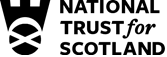 Job Description2024Role: Visitor Services Supervisor – Food and BeverageRegion / Department:  North EastReports to: Visitor Services Manager – Food & Beverage  Aberdeenshire NorthPay Band: Grade 3 Lower £26,884 - £28,684 pro-rata, per annumLocation:  Pitmedden Garden Type of Contract:   Two roles available Part time, Permanent20hrs per week working a variable shift pattern with a minimum of two weekends March to Sept10hrs per week working variable shift pattern Oct – Feb Terms and conditions: The post is subject to the standard terms and conditions provided with the application pack and the following special terms also apply regular weekend working, no evening work planned (unless arranged for a specific function)Terms and conditions: The post is subject to the standard terms and conditions provided with the application pack and the following special terms also apply regular weekend working, no evening work planned (unless arranged for a specific function)